Book of TasksIntroductionEach Chair Function on the board of director has a set of tasks that he or she must perform for the function.  The Chair of each function is responsible for: Finding volunteers to do the tasks in each area and keep a record of who is doing what.  Manage the length of the volunteer period for a given taskDocument new tasks as neededKeep a running list of who has volunteered throughout the year as recognizedReport status of the tasks at the monthly board meeting Train volunteers on the taskThe Chair for each function will be awarded with a silver membership to ISPI International (Cost of $95).  This membership will entitle them to the Bronze membership benefits plus:Knowledge Center dashboard (widgets), messaging, and communicationKnowledge Center podcastsOpportunity to volunteerLimited webinars, e.g., three of 12Limited number of articles from PIQ and PIJSpecial pricing on professional liability, health, dental, life, long-term care and automobile insurance (for U.S. residents only)This book is the current master list of tasks.Membership TasksCurrent Chair:  Sue CzeropskiTotal task time for Membership Chair if no volunteers ~ 25 hrs/year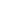 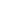 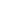 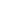 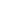 		Recruitment Tasks	Current Chair:  __________________(vacant)Total task time for Recruitment chair if no volunteers = ~20 per year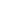 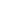 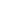 Finance TasksCurrent Chair:  Sue Czeropski Total task time if not volunteers for Finance Chair is ~40 hrs/year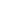 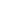 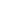 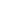 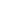 Marketing TasksMarketing TasksMarketing TasksMarketing TasksTASK: Create and edit New Events on chapter website ispibay.orgAction:Get event information from the yearly program plan or Program VP/ChairSelect any existing event, click “Duplicate”Open the duplicated event, click “Edit”Edit “Title”, “Tags”, “When and where”, “List of event registrants -- Show registrants who want to be listed”, “Guest registration -- Add new guests to contacts list only if email entered”, “Description”After editing, change event access permission (up left side) from “Admin only” to “public”Upon new information, edit the existing events following step 3 and step 4Upon new information, edit automatic email notification to registrants if neededTime per week1 hour or soName responsible:Start Date:TASK: Send event announcement/marketing communication emails out to contacts and members Action:Get event information from chapter website, or any activity/campaign information from stakeholdersFor regular webinar announcement, please follow the current template, and make necessary revisionsOn chapter website-admin page, select recipients(all contacts), send out email blastUse ISPIBAY@gmail.com to send out email blast to all Gmail contactsFor others, draft up email blast, and invite stakeholders to review/revise until reaching consensusOn chapter website-admin page, select recipients(members or contacts), send out email blast; Or exporting members or contacts’ email list, use ISPIBAY@gmail.com to send out email blastTime per weekless than 1 hourName responsible:Start Date:TASK: Maintain chapter website ispibay.org up to dateAction:Get information from the president or the other board membersClick “Website” -- “Home” or “News”,  depending on the nature of contentClick “Edit” for “Home” page, or “Add post” for “News”After editing, click “Save”Time per weekless than 1 hourName responsible:Start Date:TASK: Write marketing communication materials Action:Preparing/creating/composing posts to: Twitter(at least 3 times/week), LinkedIn-OPWL group(depending on the appropriateness of content), chapter updates for ISPI monthly publication -PerformanceXpress (at least 5 times/year) Time per weekless than 1 hourName responsible:Start Date: